Муниципальное общеобразовательное учреждение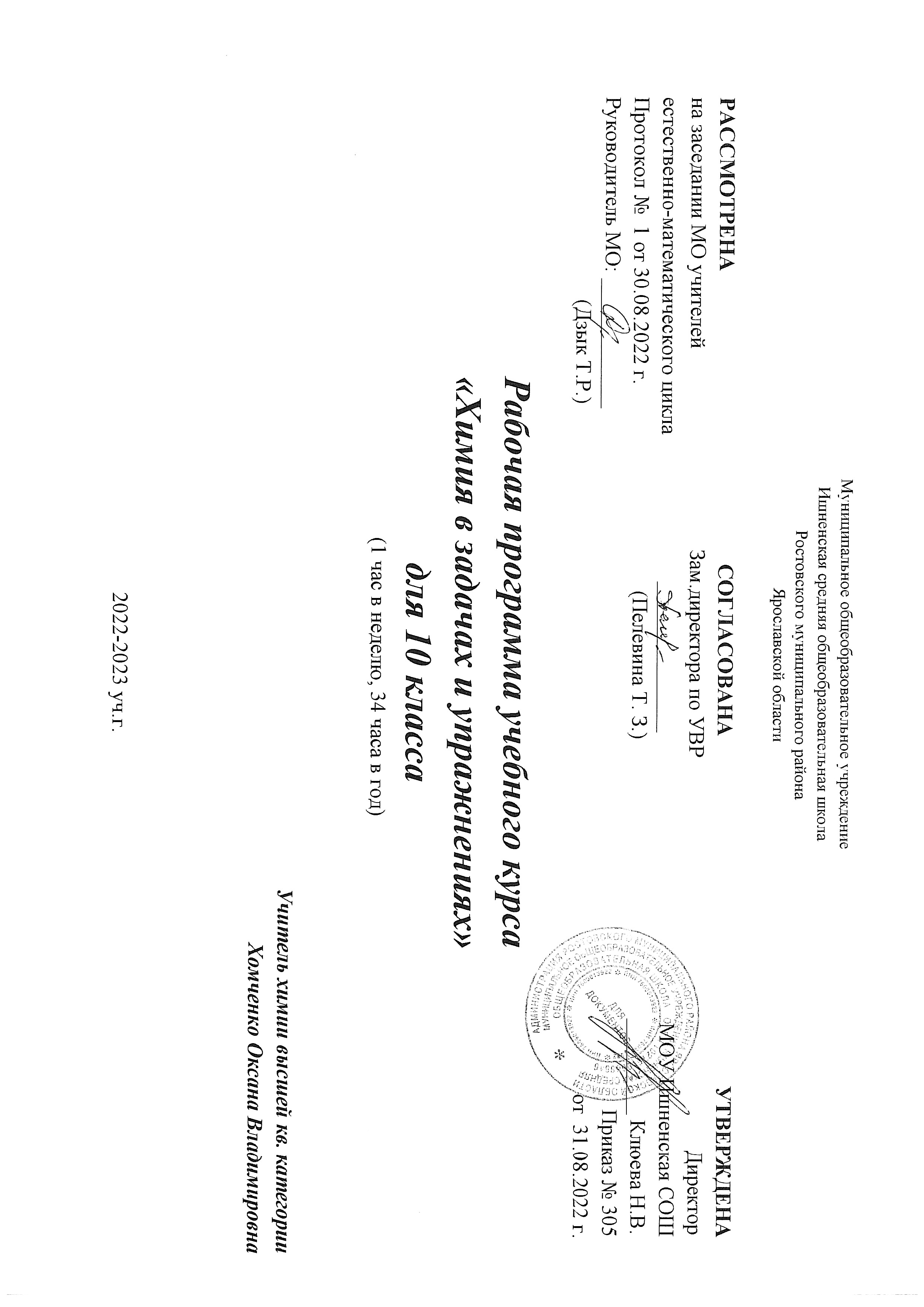 Ишненская средняя общеобразовательная школаРостовского муниципального районаЯрославской области      РАССМОТРЕНА                                                      СОГЛАСОВАНА                                                                 УТВЕРЖДЕНА      на заседании МО учителей                                     Зам.директора по УВР                                                                         Директор       естественно-математического цикла                           ______________                                                      МОУ Ишненская СОШ      Протокол №  1 от 30.08.2022 г.                                      (Пелевина Т. З.)                                                    _________ Клюева Н.В.      Руководитель МО: ____________                                                                                                                                  Приказ № 305                                           (Дзык Т.Р.)                                                                                                                                от  31.08.2022 г.               	Рабочая программа учебного курса«Химия в задачах и упражнениях»  для 10 класса     (1 час в неделю, 34 часа в год)	Учитель химии высшей кв. категорииХомченко Оксана Владимировна2022-2023 уч.г.Пояснительная запискаСтатус программы       Рабочая программа учебного курса по химии для 10-11 классов средней школы составлена на основе следующих нормативных документов:Закон «Об образовании в Российской Федерации» от 29.12.2012 г. № 273-ФЗ (ред. от 02.07.2021).ФГОС СОО (утвержден приказом Министерства образования и науки Российской Федерации от 17.12.2010 № 1897, изм. от: 29 декабря 2014 г., 31 декабря 2015 г.; 11 декабря 2020 г);Концепция преподавания предмета Химия (распоряжением Министерства просвещения. Российской Федерации протокол от 3 декабря 2019 г. № ПК-4вн);Примерные программы по учебному предмету «Химия» для образовательных организаций, реализующих программы среднего общего образования (одобрена решением федерального учебно-методического объединения по общему образованию. Протокол от 31 января 2018 года № 2/18);Авторская программа среднего общего образования (автор О.С. Габриелян «Химия. Методические рекомендации. Примерные рабочие программы. 10-11 классы.» / Габриелян О.С., Сладков С.А. – М. Просвещение, 2019.);ООП СОО МОУ Ишненская СОШ (утв. приказом директора № 15а о/д от 15.01.21 г);Учебный план МОУ Ишненская СОШ на 2022-2023 учебный год (Приказ № 307 от 31.08.2022 г.);Календарный учебный график МОУ Ишненская СОШ на 2022-2023 учебный год (Приказ № 308 от 31.08.2022 г.);Положение о рабочей программе по ФГО СОО (утв. приказом директора № 243 от 27.08.21 г);Методическое письмо ГОАУ ИРО «О преподавании учебного предмета «Химия» в образовательных организациях Ярославской области в 2022/2023 уч. г.».   Необходимость разработки данного курса для учащихся 10-х и 11-х классов «Химия в задачах и упражнениях» обусловлена тем, что в соответствии ФГОС среднего общего образования на изучение химии на базовом уровне за 2 года выделяется всего 70 часов. При таком количестве часов в содержании учебного предмета Химия в 10-11-х классах представлены только основополагающие химические теоретические знания, включающие самые общие сведения. Такое поверхностное изучение химии не облегчает, а затрудняет ее усвоение. Особенностью данного курса является то, что занятия идут параллельно с изучением курса органической химии в 10-ом классе, и с изучением курса общей химии в 11-ом классе. Это даёт возможность постоянно и последовательно связывать и дополнять учебный материал курса с материалом учебного предмета, а учащимся получать более прочные и систематизированные знания по предмету. Программа курса послужит для существенного углубления и расширения знаний по химии, необходимых для конкретизации основных вопросов органической, общей и неорганической  химии и для общего развития учеников.Цель курса: расширение знаний, формирование умений и навыков у      учащихся по решению расчетных задач и упражнений по химии, развитие познавательной активности и самостоятельности.Задачи курса:углубление и расширение знаний по химиизакрепить умения и навыки комплексного осмысления знаний и их применению при решении задач и упражнений;исследовать и анализировать алгоритмы решения типовых задач, находить способы решения комбинированных задач; формировать целостное представление  о применении математического аппарата  при решении химических задач; развивать у учащихся умения сравнивать, анализировать и делать выводы; способствовать формированию навыков сотрудничества в процессе  совместной работы;развить интересы учащихся, увлекающихся химией.Курс базируется на знаниях, получаемых учащимися при изучении химии в основной школе, и не требует знания теоретических вопросов, выходящих за рамки школьной программы. В то же время для успешной реализации этого учебного курса необходимо,  чтобы ребята владели важнейшими вычислительными навыками, алгоритмами решения типовых химических задач, умели применять при решении задач важнейшие физические и химические законы.В качестве основной формы организации учебных занятий предлагается проведение семинаров, на которых дается краткое объяснение теоретического материала, а так же решение задач и упражнений по данной теме.Для повышения интереса к теоретическим вопросам и  закрепления изученного материала, предусмотрены уроки-практикумы по составлению схем превращений, отражающих генетическую связь между классами неорганических и органических веществ и составлению расчетных задач, с указанием способов их решения.При разработке программы данного учебного курса акцент делался на те вопросы, которые в базовом курсе химии основной и средней школы рассматриваются недостаточно полно или не рассматриваются совсем, но входят в программы вступительных испытаний в вузы. Задачи и упражнения подобраны, так что занятия по их решению проходят параллельно с изучаемым материалом на уроках. Большинство задач и упражнений взято из КИМов по ЕГЭ предыдущих лет, что позволяет подготовить учащихся к сдаче ЕГЭ.Учебный курс «Химия в задачах и упражнениях» совместим с авторской программой О.С. Габриеляна и его учебно-методическим комплектом.Учебный курс «Химия в задачах и упражнениях» предназначен для учащихся 10-11-ых классов и рассчитан на 34 часа в 10 классе и 34 часа в 11 классе (1 час в неделю, срок реализации 2 года в 10 и 11 классах).Требования к уровню подготовки выпускников В результате изучения элективного предмета ученик должен  знать/пониматьважнейшие химические понятия: вещество, химический элемент, атом, молекула, масса атомов и молекул, моль, молярная масса, молярный объем, электролитическая диссоциация, гидролиз, электролиз, тепловой эффект реакции, энтальпия, теплота образования, химическое равновесие, константа равновесия, углеродный скелет, функциональная группа, гомология, структурная и пространственная изомерия; основные законы химии: закон сохранения массы веществ, периодический закон, закон постоянства состава, закон Авогадро, закон Гесса, закон действующих масс в кинетике и термодинамике; Классификацию и номенклатуру: неорганических и органических соединений; уметьназывать: изученные вещества по «тривиальной» и международной номенклатуре; определять: валентность и степень окисления химических элементов, характер среды в водных растворах, окислитель и восстановитель, направление смещения равновесия под влиянием различных факторов, изомеры и гомологи, принадлежность веществ к различным классам органических соединений; проводить расчеты по химическим формулам и уравнениям реакций; осуществлять самостоятельный поиск химической информации с использованием различных источников (справочных, научных и научно-популярных изданий, компьютерных баз данных, ресурсов Интернета).Литература:1. Химия: практикум по органической химии. 10-11классы/ сост. Н.И. Тулин. - Волгоград: Учитель, 20162. Химия: практикум по общей химии. 10-11классы/ сост. Н.И. Тулин. - Волгоград: Учитель, 20143. Задачник с «помощником». 10-11классы: пособие для учащихся общеобразовательных учреждений / Н.Н.Гара, Н.И. Габрусева. –М. : Просвещение, 20194. Учимся решать задачи по химии. 8-11 классы/авт.-сост. Р.А. Бочарникова. –Изд.2-е. - Волгоград: Учитель, 20165. Цветков Л.А. Органическая химия: Учеб. Для 10-11кл. общеобразоват.учеб. заведений.-М.: Гуманит. Изд. Центр ВЛАДОС6. Курсы по выбору: выбор за вами / Ред.-сост. Л.Г.Пройчева.-М.: Центрхимпресс, 2017. 7. Н.И. Тулина. Углубленное изучение отдельных тем общей химии»; опубликована: Химия. 10-11 классы: сборник элективных курсов/авт.-сост. В.Е. Морозов. – Волгоград: Учитель, 2017.8. Химия для гуманитариев. 10,11 классы: элективный курс / сост. Н.В. Ширшина. – Волгоград: Учитель, 2019.Календарно-тематическое планирование. 10 класс. 34 часа (1 час в неделю)Календарно-тематическое  планирование. 11класс. 34 час (1 час в неделю).№ п/пНаименование темыЭлемент содержания№ п/пНаименование темыЭлемент содержания1Введение. Роль и место расчетных задач в системе обучения химии и практической жизни. Типы задач.Условные обозначения, названия и единицы измерения физических величин, их взаимосвязь. Приближенные вычисления, правила округления.2Вычисления с использованием понятий «количество вещества», «число Авогадро», молярная масса, молярный объем.Общие рекомендации к решению и оформлению расчетных задач. Анализ химической задачи.3Установление простейшей формулы вещества по массовым долям элементов с использованием абсолютной и относительной плотности вещества.Химические формулы: простейшая (эмпирическая), молекулярная (истинная, брутто-формула),графическая, структурная, электронная. (DН2,Dвозд.,DО2,D N2 и др.) Вывод формулы вещества на основе массовой доли элемента,  относительной плотности по другому газу, массе, объему общей формуле гомологического ряда органических соединений.4Вывод формулы вещества по относительной плотности и массе (объему или количеству) продуктов сгорания.Вывод формулы вещества по количеству вещества продуктов сгорания, общей формуле гомологического ряда органических соединений.5Изомерия и номенклатура органических соединенийУрок-упражнение по отработке навыков составления изомеров и их названийВиды изомерии: пространственная и структурная. Пространственная изомерия и её виды. Номенклатура: тривиальная, современная. Правила систематической номенклатуры. Написание структурных формул изомеров6Расчет объемных отношений газов при химических реакцияхРешение задач7Вычисления массы (количества, объема) вещества по известному количеству (массе, объему) одного из вступивших в реакцию или получившихся веществ.Расчеты по химическим уравнениям с использованием различных величин.  (Задачи с использованием материала по органической химии)  8Вычисление массы, количества или объема продукта реакции по известной массе, количеству или объему исходного вещества, содержащего примеси.Степень чистоты основного вещества(вещества, вступающего в реакцию), содержащего примеси, определяется массовой долей данного вещества в навеске смеси. Решение задач9Вычисление массовой или объемной доли выхода продукта реакции от теоретически возможного.Массовая доля практического выхода. Объемная доля практического выхода. Решение задач10Расчеты по химическим уравнениям, связанные с массовой долей растворенного веществаМассовая доля растворенного вещества. Решение задач11Вычисление массы (объема или количества) продукта реакции, если одно из реагирующих веществ дано в избытке.Если одно из реагирующих веществ взято в избытке, то расчет массы (объема, количества вещества) продукта реакции осуществляют по массе (объему, количеству вещества) того реагента, который вступил в реакцию полностью. Решение задач12Расчеты по термохимическим уравнениямТермохимическое уравнение, тепловой эффект химической реакции. 13Химические реакции в органической химииПонятие о реакциях соединения. Понятие о реакциях отщепления. Реакции изомеризации. Правило Марковникова. Реакции ароматической системы и углеводородного радикала. Ориентирующее действие заместителей в бензольном кольце (ориентанты I и II рода). Выполнение упражнений14Понятие о циклоалканахЦиклоалканы. Строение, изомерия, номенклатура и свойства. Выполнение заданий15АлкадиеныАлкадиены. Строение молекул. Изомерия и номенклатура.Химические свойства алкадиенов. Выполнение заданий16КаучукКаучук в природе. Свойства каучука. Состав и строение натурального каучука. 17Бензол и его гомологи Электронное строение бензола и его гомологов. Химические свойства гомологов бензола Выполнение заданий18Химические свойства углеводородов и способы их получения.Характерные химические свойства углеводородов: алканов, циклоалканов, алкенов, диенов, алкинов, ароматических углеводородов (бензола и толуола). Выполнение заданий19Схемы превращений отражающих генетическую связь между углеводородами: открытые, закрытые, смешанные.Химические свойства углеводородов и способы их получения. Схемы превращений, отражающие генетическую связь между углеводородами: открытые, закрытые смешанные Выполнение заданий(Работа в группах и парах)20Урок-практикум по составлению схем превращений, отражающих генетическую связь между углеводородамиХимические свойства углеводородов и способы их получения. Схемы превращений, отражающие генетическую связь между углеводородами: открытые, закрытые смешанные Выполнение заданий(Работа в группах и парах)21Переработка углеводородного сырьяПерегонка нефти. Крекинг нефтепродуктов. Коксохимическое производство.22Характерные химические свойства предельных одноатомных и многоатомных спиртов; фенола и способы их полученияХимические свойства кислородосодержащих органических соединений и способы их получения.Выполнение заданийСхемы превращений, отражающие генетическую связь между веществами: открытые, закрытые смешанные.Выполнение заданий23Характерные химические свойства альдегидов, предельных карбоновых кислот, сложных эфиров и способы их получения.Химические свойства кислородосодержащих органических соединений и способы их получения.Выполнение заданийСхемы превращений, отражающие генетическую связь между веществами: открытые, закрытые смешанные.Выполнение заданий24Схемы превращений отражающих генетическую связь между углеводородами и кислородсодержащими органическими соединениями: открытые, закрытые, смешанные.Химические свойства кислородосодержащих органических соединений и способы их получения.Выполнение заданийСхемы превращений, отражающие генетическую связь между веществами: открытые, закрытые смешанные.Выполнение заданий25Урок-практикум (Эксперимент)Химические свойства кислородосодержащих органических соединений и способы их получения.Выполнение заданийСхемы превращений, отражающие генетическую связь между веществами: открытые, закрытые смешанные.Выполнение заданий26Сложные эфиры. Жиры. Углеводы.Жиры как питательные вещества. Гидролиз и гидрирование жиров.  Моющие средства. Охрана окружающей среды. Крахмал  как питательное вещество. Строение углеводов. Применение углеводов. Ацетатное волокно. Выполнение заданий27Химические свойства азотсодержащих соединения и способы их получения.Химические свойства азотсодержащих соединения и способы их получения.Выполнение заданийСхемы превращений, отражающие генетическую связь между веществами: открытые, закрытые смешанныеВыполнение заданий28Генетическая связь аминов с другими классами органических соединенийХимические свойства азотсодержащих соединения и способы их получения.Выполнение заданийСхемы превращений, отражающие генетическую связь между веществами: открытые, закрытые смешанныеВыполнение заданий29Генетическая связь аминокислот с другими классами органических соединений Химические свойства азотсодержащих соединения и способы их получения.Выполнение заданийСхемы превращений, отражающие генетическую связь между веществами: открытые, закрытые смешанныеВыполнение заданий30Азотсодержащие гетероциклические соединенияХимические свойства азотсодержащих соединения и способы их получения.Выполнение заданийСхемы превращений, отражающие генетическую связь между веществами: открытые, закрытые смешанныеВыполнение заданий31Схемы  превращений по теме « Азотсодержащие соединения»Химические свойства азотсодержащих соединения и способы их получения.Выполнение заданийСхемы превращений, отражающие генетическую связь между веществами: открытые, закрытые смешанныеВыполнение заданий32Понятие о высокомолекулярных соединениях. Основные методы синтеза полимеров. Полиэтилен. Полипропилен. Фенолформальдегидные смолы.Синтез органических соединений в лаборатории, на производстве. Получение органического соединения определенного строения из отличающегося от него по строению соединения посредством одной или нескольких химических реакций. Цепочки превращений(решение  зачетных задач и упражнений)33Синтетические каучуки и синтетические волокна. (решение задач и упражнений)Синтез органических соединений в лаборатории, на производстве. Получение органического соединения определенного строения из отличающегося от него по строению соединения посредством одной или нескольких химических реакций. Цепочки превращений(решение  зачетных задач и упражнений)34Подведение итоговВыступление учащихся№ п/пНаименование темыЭлемент содержания№ п/пНаименование темыЭлемент содержания1Строение атома. Изотопы. Ядро и электронная оболочка. Электроны и протоны. Микромир и макромир. Дуализм частиц микромира. Решение задач2Основные понятия и законы химииРешение задач с применением закона сохранения массы вещества, закона постоянства состава, закона сохранения энергии .3Расчёты с применением уравнения Менделеева – КлайперонаРешение задач4Особенности размещения электронов по орбиталям в атомах малых и больших периодовФизический смысл квантовых чисел (главное, орбитальное, магнитное спиновое квантовые числа). Понятие атомной орбитали. Заселение атомных орбиталей электронами. Принцип минимума энергии, принцип Паули и правило Хунда.Выполнение заданий5Структура периодической системы химических элементов Д. И. Менделеева.Структура периодической системы химических элементов Д. И. Менделеева. Определение строения атома по их координатам. Выполнение заданий6Валентность и степень окисленияВалентные электроны. Валентность. Валентные возможности атомов. Причина высшей валентности атомов, валентность элементов при образовании химической связи по донорно-акцепторному механизму, графические схемы строения внешних электронных слоев атомов химических элементов в возбужденном и невозбуждённом состоянии. Выполнение заданий7Основные виды химической связи, механизмы их образованияВид химической связи в простых и сложных веществах, схемы образования веществ с различными видами связи, механизм образования донорно-акцепторной, ковалентной связи, особенности водородной связиИонная химическая связь и ионные кристаллические решетки. Ковалентная химическая связь и ее классификация: по механизму образования (обменный и донорно-акцепторный), по электроотрицательности (полярная и неполярная), по способу перекрывания электронных орбиталей (сигма и пи), по кратности (одинарная, двойная, тройная, полуторная). Полярность связи и полярность молекулы. Кристаллические решетки для веществ с этой связью: атомная и молекулярная. Металлическая химическая связь и металлическая кристаллическая решетка. Водородная связь: межмолекулярная и внутримолекулярная. Механизм образования этой связи и ее значение. Ионная связь как предельный случай ковалентной полярной связи; переход одного вида связи в другой; разные виды связей  в одном веществе.Выполнение тестовых заданий8Типы кристаллических решеток и свойства веществВид химической связи в простых и сложных веществах, схемы образования веществ с различными видами связи, механизм образования донорно-акцепторной, ковалентной связи, особенности водородной связиИонная химическая связь и ионные кристаллические решетки. Ковалентная химическая связь и ее классификация: по механизму образования (обменный и донорно-акцепторный), по электроотрицательности (полярная и неполярная), по способу перекрывания электронных орбиталей (сигма и пи), по кратности (одинарная, двойная, тройная, полуторная). Полярность связи и полярность молекулы. Кристаллические решетки для веществ с этой связью: атомная и молекулярная. Металлическая химическая связь и металлическая кристаллическая решетка. Водородная связь: межмолекулярная и внутримолекулярная. Механизм образования этой связи и ее значение. Ионная связь как предельный случай ковалентной полярной связи; переход одного вида связи в другой; разные виды связей  в одном веществе.Выполнение тестовых заданий9Характеристики химической связи.основные характеристики химической связи (Насыщаемость, поляризуемость, направленность). Выполнение заданий10Пространственное строение молекул неорганических и органических веществ.sp3 - гибридизация у алканов, воды, аммиака, алмаза.sp2 - гибридизация у соединений бора, алкенов, аренов, диенов, графита.sp - гибридизация у соединений бериллия, алкинов, карбина. Геометрия молекул названных веществ.Выполнение заданий11Дисперсные системы. Понятие о дисперсных системах. Дисперсионная среда и дисперсная фаза. Девять типов систем и их значение в природе и жизни человека. Дисперсная система с жидкой средой: взвеси, коллоидные системы, их классификация. Золи и гели. Эффект Тиндаля. Коагуляция. Синерезис. Молекулярные и истинные растворы.12Задачи с использованием разных способов выражения концентрации растворов.Решение задач13Расчёты, связанные с приготовлением растворов. Правило смешения растворов, («правило креста»).Решение задач14КристаллогидратыРешение задач15Классификация химических реакций в органической и неорганической химии.Понятие о химической реакции, её отличие от ядерной реакции. Реакции аллотропизации и изомеризации. Реакции, идущие с изменением состава вещества: по числу и характеру  реагирующих и образующихся веществ (разложения, замещения, обмена, соединения); по изменению степеней окисления (ОВР и не ОВР); по тепловому эффекту  (экзо- и эндотермические);  по фазе (гомо- и гетерогенные); по направлению (обратимые и необратимые);  по использованию катализатора (каталитические и некаталитические); по механизму (радикальные и ионные); по виду энергии, инициирующей реакцию (фотохимические, радиационные, электрохимические, термохимические). Выполнение заданий16Скорость химических реакций. Факторы, влияющие на скорость реакций.    Понятие о скорости. Скорость гомо- и гетерогенной реакций. Энергия активации. Факторы, влияющие на скорость реакций: природа реагирующих веществ, катализаторы, температура, концентрация. Катализ гомо- и гетерогенный, их механизмы. Ферменты, их сравнение с неорганическими катализаторами. Ингибиторы и каталитические яды. Поверхность соприкосновения реагирующих веществ.Выполнение заданий.17Химическое равновесие.  Понятие о химическом равновесии. Равновесные концентрации. Динамичность равновесия. Константа равновесия. Факторы, влияющие на смещение равновесия: концентрация, давление, температура. Принцип Ле Шателье. Выполнение заданий.18Производство серной кислоты контактным способом.Промышленное получение химических веществ на примере производства серной кислоты. Принципы химического производстваХимическое загрязнение окружающей среды и его последствия19Окислительно-восстановительные реакции(ОВР).  Степень окисления. Классификация реакций в свете электронной теории. Основные понятия ОВР. Методы составления уравнений ОВР: метод электронного баланса, метод полуреакций.  Влияние среды на протекание ОВР. Классификация ОВР. ОВР в органической химии. Выполнение заданий.20Электролитическая диссоциация. (Э.Д.)  Электролиты и неэлектролиты. Механизм электролитической диссоциации с различным видом связи. Свойства катионов и анионов. Кислоты, соли, основания в свете Э.Д. Степень Э.Д.и её зависимость от природы электролита и его концентрации. Константа диссоциации. Ступенчатая диссоциация. Свойства растворов электролитов. Выполнение заданий21Водородный показатель.  Диссоциация воды. Константа её диссоциации. Ионное произведение воды, Водородный показатель - рН. Среды водных растворов электролитов. Значение водородного показателя для химических и биологических процессов. 22Гидролиз.  Понятие гидролиза. Гидролиз органических и неорганических веществ (галогеналканов, сложных эфиров, углеводов, белков, АТФ) и его значение. Гидролиз солей - три случая. Ступенчатый гидролиз. Необратимый гидролиз. Практическое значение гидролиза. Выполнение заданий23Металлы.Положение металлов в периодической системе и строение их атомов. Простые вещества-металлы: строение кристаллов и металлическая химическая связь. Аллотропия. Общие физические свойства металлов и восстановительные свойства их: взаимодействие с неметаллами (кислородом, галогенами, серой, азотом, водородом), с водой, кислотами, растворами солей, органическими веществами (спиртами, галогеналканами, фенолом, кислотами), со щелочами. Оксиды и гидроксиды металлов. Зависимость свойств этих соединений от степеней окисления металлов. Значение металлов в природе и жизни организмов.24Коррозия металловПонятие коррозии. Химическая коррозия. Электрохимическая коррозия. Способы защиты металлов от коррозии.Общие способы получения металлов. Металлы в природе. металлургия и ее виды: пиро-  и  гидро- электрометаллургия. Электролиз расплавов и растворов соединений металлов и его  значение.25Расчёты по теме «Электролиз»Выполнение заданий26Неметаллы.   Положение неметаллов в периодической системе, строение их атомов. Электроотрицательность. Инертные газы. Неметаллы - простые вещества. Атомное и молекулярное строение их. Аллотропия. Химические свойства неметаллов. Окислительные свойства: взаимодействие с металлами, водородом, менее электроотрицательными неметаллами, некоторыми сложными веществами. Восстановительные свойства неметаллов в реакциях со фтором, кислородом, сложными веществами-окислителями (азотной и серной кислотами и др.). Водородные соединения неметаллов. Получение их синтезом и косвенно. Строение молекул и кристаллов этих соединений. Физические свойства. Отношение к воде. Изменение кислотно-основных свойств в периодах и группах Несолеобразующие и солеобразующие оксиды. Кислородные кислоты. Изменение кислотных свойств высших оксидов и гидроксидов неметаллов в периодах и группах. 27Кислоты органические и неорганические.  Зависимость свойств кислот от степени окисления неметалла.Кислоты в свете протолитической теории. Сопряженные кислотно-основные пары. Классификация органических и неорганических кислот. Общие свойства кислот: взаимодействие органических и неорганических кислот с металлами, основными и амфотерными оксидами и гидроксидами, с солями, образование сложных эфиров. Особенности свойств концентрированной серной и азотной кислот. Особенности свойств уксусной и муравьиной кислот.Выполнение заданий28Амфотерные органические и неорганические соединения.Амфотерные соединения в свете протолитической теории. Амфотерность оксидов и гидроксидов переходных металлов: взаимодействие с кислотами и щелочами29Понятие о комплексных соединенияхКомплексообразователь, лиганды, координационное число, внутренняя сфера, внешняя сфера. Номенклатура данных соединений. Примеры соединений. Амфотерность аминокислот: взаимодействие аминокислот со щелочами, кислотами, спиртами, друг с другом (образование полипептидов), образование внутренней соли (биполярного иона30Генетическая связь между классами органических и неорганических соединений.Понятие о генетической связи и генетических рядах в неорганической и органической химии. Генетические ряды металла (на примере кальция и железа), неметалла (серы и кремния), переходного элемента (цинка). Генетические  ряды и генетическая связь в органической химии (соединения двухатомного углерода). Единство мира веществ.Выполнение заданий31Цепочки превращений, отражающие генетическую связь  между классами неорганических и органических веществ.Выполнение заданий32Химия и экология.  Химическое загрязнение окружающей среды. Охрана гидросферы от химического загрязнения. Охрана почвы от химического загрязнения. Охрана атмосферы от химического загрязнения. Охрана флоры и фауны от химического загрязнения. Биотехнология и генная инженерия.Выступления учащихся33Химия и повседневная жизнь человекаДомашняя аптека. Моющие и чистящие средства. Средства борьбы с бытовыми насекомыми. Средства личной гигиены и косметики. Химия и пища. Маркировка упаковок пищевых и гигиенических продуктов и умение их читать. Экология жилища. Химия и генетика человека.Выступления учащихся34Подведение итоговВыступления учащихся